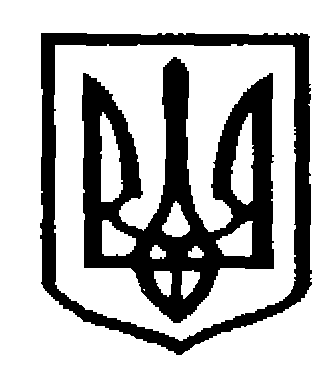 У К Р А Ї Н АЧернівецька міська радаУправління  освіти             Н А К А З21.10.2022                                                                                                      № 276Про проведення  змагання з баскетболу (3х3) в рамках міської  Гімназіади школярів  у 2022/2023 навчальному році серед збірних команд закладів загальної середньої освіти Чернівецької міської  територіальної громадиНа виконання Закону України «Про освіту»,  наказу Міністерства освіти і науки України № 486 від 21.07.2003 року «Про систему організації фізкультурно-оздоровчої та спортивної роботи в дошкільних, загальноосвітніх, професійно-технічних та позашкільних навчальних закладах»,  Регламенту проведення  Гімназіади  серед учнів закладів загальної середньої освіти  Чернівецької міської територіальної громади у                    2022– 2023 н.р., Н А К А З У Ю :Провести змагання з баскетболу (3х3)  о 13:00 на базі ліцею № 20: - 08.11.2022 середня вікова група: 6-8 класи, хлопці/дівчата (реєстрація учасників змагання: 13:00-13:30);- 09.11.2022 старша вікова група: 9-11 класи, хлопці/дівчата (реєстрація учасників змагання: 13:00-13:30).Головним суддею змагання з баскетболу призначити                    Чехімського Р.В., вчителя ліцею № 13.Суддями змагання з баскетболу призначити: Мизюка В.Д., вчителя ліцею № 13; Прохніцького А.І., вчителя ліцею № 13; Гавлюка В.В., вчителя ліцею № 20.Головному судді змагання Чехімському Р.В.:у триденний термін після проведення змагання надати підсумковий протокол до управління освіти, Федюку Р.Ю.;провести жеребкування команд перед початком змагання з баскетболу.Проведення змагання здійснювати з урахуванням безпекової та епідемічної ситуації, з дотриманням норм законодавства.8.  Директорам закладів загальної середньої освіти: 1.1. Забезпечити: 8.1.1. участь шкільних команд у змаганні з баскетболу (старша вікова група: 9-11 клас, хлопці/дівчата; середня вікова група: 6-8 клас, хлопці/дівчата);8.1.2. проведення інструктажів з техніки безпеки та охорони праці з керівниками, представниками та учасниками команд;8.1.3. надання заявки від закладу освіти на участь команди у змаганні з баскетболу, при реєстрації команди (окремо по вікових групах та хлопці/ дівчата).8.2.  Допускати до змагання учнів тільки основної медичної групи.     9. Директору ліцею № 20 Томяку В.М. забезпечити присутність медичного працівника закладу на змаганні з баскетболу.10. Наказ розмістити на інформаційному сайті управління освіти.11. Контроль за виконанням цього наказу покласти на начальника відділу забезпечення якості та стратегічного розвитку ЗЗСО Руслана Федюка.Заступник начальника зфінансово-економічних питань Управління освіти                                                      Денис КРУГЛЕЦЬКИЙНачальник відділу забезпеченняякості та стратегічного розвиткуЗЗСО Управління освіти                                                       Руслан ФЕДЮК